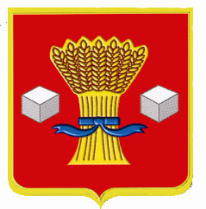 АдминистрацияСветлоярского муниципального района Волгоградской областиПОСТАНОВЛЕНИЕ от  27.11.2018                  № 2171Об отмене постановления администрации Светлоярского муниципального района от 31.10.2017 № 3255 «Об утверждении административного регламента предоставления муниципальной услуги  «Включение граждан-заявителей в список граждан, имеющих право на приобретение жилья экономического класса в рамках реализации программы «Жилье для российской семьи» в рамках государственной
программы Российской Федерации «Обеспечение доступным и комфортным жильем и коммунальными услугами граждан Российской Федерации»             В связи с признанием постановления Правительства Российской Федерации от 15.04.2014 N 323 "Об утверждении государственной программы Российской Федерации "Обеспечение доступным и комфортным жильем и коммунальными услугами граждан Российской Федерации" утратившим силу с 1 января 2018 года, руководствуясь Уставом Светлоярского муниципального района Волгоградской области, п о с т а н о в л я ю:         1. Постановление администрации Светлоярского муниципального района от 31.10.2017 № 3255 «Об утверждении административного регламента предоставления  муниципальной услуги «Включение граждан-заявителей в список граждан, имеющих право на приобретение жилья экономического класса в рамках реализации программы «Жилье для российской семьи» в рамках государственной программы Российской Федерации «Обеспечение доступным и комфортным жильем и коммунальными услугами граждан Российской Федерации» признать утратившим силу.        2. Отделу по муниципальной службе, общим и кадровым вопросам администрации Светлоярского муниципального района (Иванова Н.В.):    - направить настоящее постановление для опубликования в районной газете «Восход»;     - разместить настоящее постановление на официальном сайте Светлоярского муниципального района Волгоградской области.       3.	Настоящее постановление вступает в силу с момента его подписания и распространяет свое действие на период с 1 января 2018 года.        4. Контроль над исполнением настоящего постановления возложить на заместителя главы Светлоярского муниципального района Волгоградской области М.Н.Думбраву.Глава муниципального района                                                                      Т.В.РаспутинаШелухина О.В.